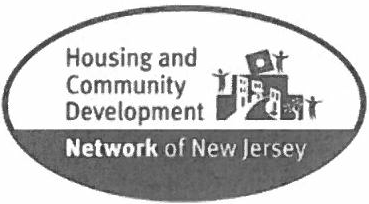 Community Scholars Program Scholar ApplicationDue Date: Thursday, April 4, 2019Requested Discipline: Rank  your top 3 in  order:_Project Planning_Construction Management_Public Policy and Advocacy_Supportive & Special Needs Housing_Client Support Programs_Fund Development_General Finance_Project Finance_Human Resources _Other:*Please attach Resume and two (2) Letters of Recommendation (one educational and one professional)Please provide answers to the following questions:1. Why do you want to participate in the Community Scholars program? (Minimum 1 page - approximately 500 words. Please be specific.)How do you envision this placement through the Community Scholars program assisting you in your career plan?Relevant activities/experiences :Computer Proficiency:Language skills other than English (if applicable):Where will you reside during the summer? Please provide address.Do you have a vehicle for daily use to get to and from your sponsor site? If not, do you have access to public transportation? Other pertinent information we need/should (to) know: I certify that all of the statements in this application are true and complete to the best of my knowledge. I understand that a false or incomplete answer may be grounds/or not considering me or for my dismissal.Signature: ____________________________________	       Date:		_Please email completed applications to:  Community Scholars@hcdnnj.org                                                                   Subject Line:  2019 Community Scholars ApplicationFor questions contact: Terri Benson at 609-393-3752 X 1900 or tbenson@hcdnnj.orgName:Phone:Email :School:Current Areas of Study:Previous Areas of Study: